请各二级学院于2023年1月15日、2月1日、2月15日、2月20日分别提供本学院部分活动开展顺利且优秀的队伍活动素材如下：高中学校队员名字指导教师活动心得活动照片校门口拿合影照片活动照片（4—8张），其中包括与老师合照、线上线下各类活动开展照片等最能体现本队此次活动开展的丰富性、成功性的照片。活动vlog（非必需）范例：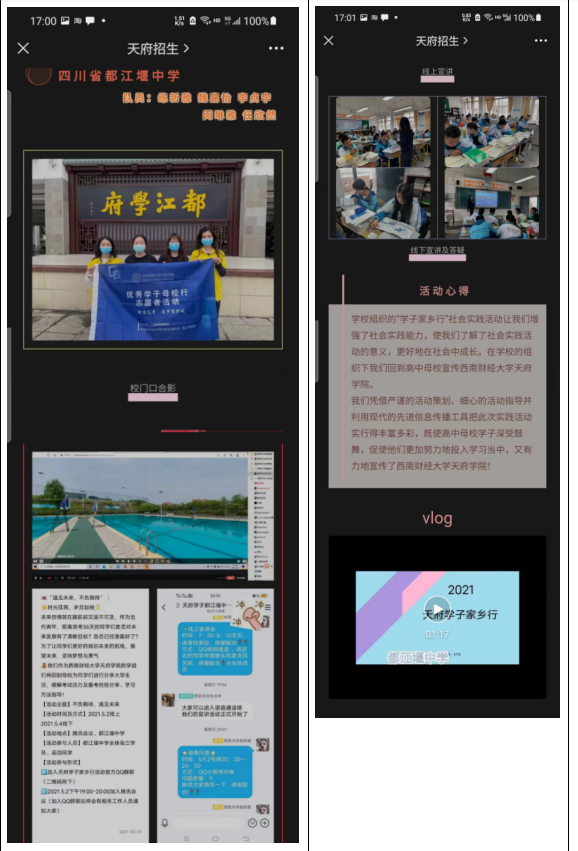 